Nyhetsbrev Missing LinkHej alla!Nu var det ett tag sedan vi skickade ett nyhetsbrev från projektet Missing Link och vi tänkte att en uppdatering av läget kan vara på sin plast, i synnerhet för er som vi inte har så tät kontakt med för övrigt.Här följer lite aktuell information avseende projektet:Den nya person-centrerade vårdövergången som utvecklades under fem workshops i en co-designprocess har i samarbete med personalen på Danderyds sjukhus strokeenhet och geriatriska enhet samt neuroteamen i Märsta och Täby vidareutvecklats för att kunna införas i den kliniska verksamheten. Den nya vårdövergången omfattar en tydligare länk mellan sjukhus och neuroteam i primärvården. Den består av flera komponenter och syftar till att säkerställa att personer med stroke vid utskrivning från sjukhus känner sig trygga inför hemgång, har förstått hälsoinformation, och känner sig säkra på hur de ska hantera medicinering och kunna leva hälsosamt. På grund av pandemin har processen av utveckling och utvärdering fördröjts, men vi är väldigt glada över att vi trots detta har tagit stora kliv framåt. Innehållet i den nya vårdövergången har vidgats och omfattar nu även läkarnas utskrivningssamtal där Lotta Laska tillsammans med forskningssköterskor och läkarkollegor på Danderyds sjukhus utarbetar en tydligare struktur. Vi planerar att påbörja utvärdering av den nya vårdövergången under senvåren.Sebastian Lindblom disputerade 8 januari med sin avhandling "Understanding the links: the exploration of care transitions between hospital and continued rehabilitation in the home after stroke” om förstudierna i Missing Link. Sebastian kommer även att föreläsa om Missing Link vid konferensen Optimerad strokerehabilitering i april.Vi har fått ett nytt forskningsanslag till Missing Link på 3 miljoner kronor från Familjen Kamprads stiftelse! Anslaget täcker feasibilitystudien som vi snart kommer att påbörja. För er som vill läsa lite om resultaten från Missing Link så har vi publicerat två artiklar i vetenskapliga tidskrifter och ytterligare ett manuskript är accepterat för publikation:Perceived Quality of Care Transitions between Hospital and the Home in People with Stroke. Lindblom S, Flink M, Sjöstrand C, Laska AC, von Koch L, Ytterberg C
J Am Med Dir Assoc 2020 Jul;():Sammanfattning av resultaten: Den upplevda kvaliteten på vårdövergången indikerade brister vad gäller förberedelser inför utskrivning och stöd för egenvård efter utskrivning. Det fanns få samband mellan patienternas karaktäristika och den upplevda kvaliteten på vårdövergången. För att kunna ge patienter en tryggare utskrivning behövs tydlig förberedelse med information och stöd för egenvård bör förbättras.Perceptive Dialogue for Linking Stakeholders and Units During Care Transitions - A Qualitative Study of People with Stroke, Significant Others and Healthcare Professionals in Sweden. Lindblom S, Ytterberg C, Elf M, Flink M
Int J Integr Care 2020 Mar;20(1):11Sammanfattning av resultaten: Vårdövergången beskrevs bestå av flera parallella processer som behövde syntetiseras och koordineras för att vårdövergången ska utgå från behoven hos personer med stroke och närstående. Patienter och närstående upplevde att de i samband med vårdövergången övergick från att ha varit passiva under sjukhusvistelsen till att plötsligt utan förberedelse bli ansvarigaför sin hälsa efter utskrivningen. Det fanns ett behov av att skapa länkar och förbättra dialogen mellan patient/närstående och vårdpersonal under alla steg i vårdövergången. The manifestation of participation within a co-design process involving patients, significant others, and healthcare professionals. Lindblom S, Flink M, Elf M, Laska A-C, von Koch L, Ytterberg C.Accepterad för publikation i Health ExpectationsSammanfattning av resultaten: Delaktighet i en samskapande process påverkades av olika aspekter så som gruppsammansättning, klimat och anpassning bland deltagarna, balans mellan olika roller, maktfördelning, gemensam förståelse, ledarskap och anpassningar i processen. Deltagandet varierade mellan individer, grupper, steg i processen och samtalsämne. Man bör i en samskapande process kontinuerligt reflektera över och diskutera begreppet delaktighet för att kunna underlätta alla deltagares möjlighet att bidra med sin unika kunskap och erfarenhet.Missing Link har uppmärksammats i Stroke-Riksförbundets tidning Stroke-Kontakt (nr 1, 2020) under rubriken Forskningen som försöker hitta felande länken. För mer information, se projektets hemsida.Projektgruppen genom Lotta Ytterberg och Mia Flink. 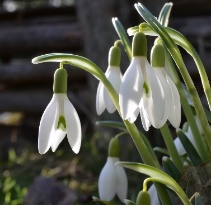 